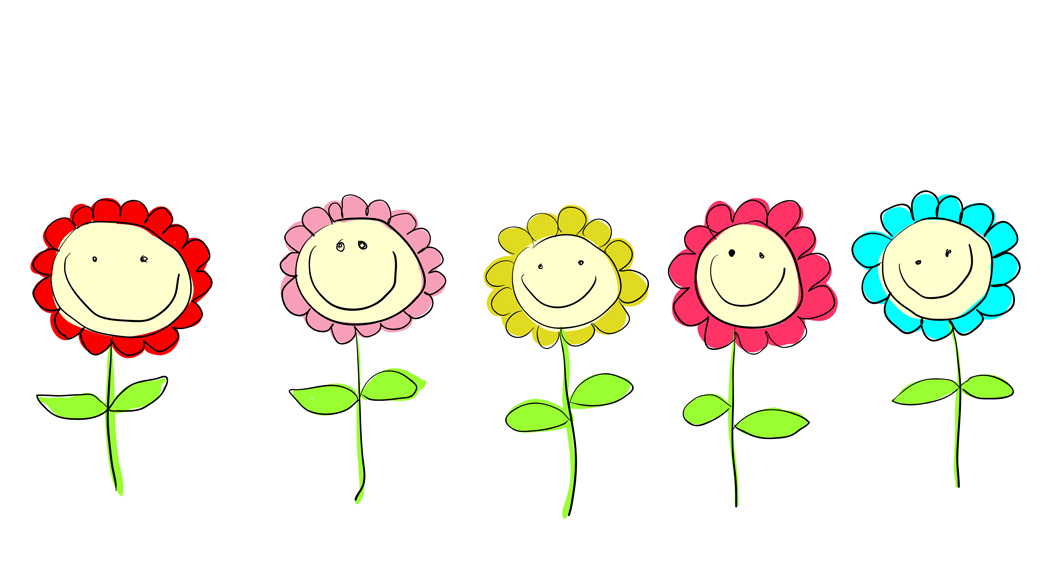 憲法9条、未来をひらく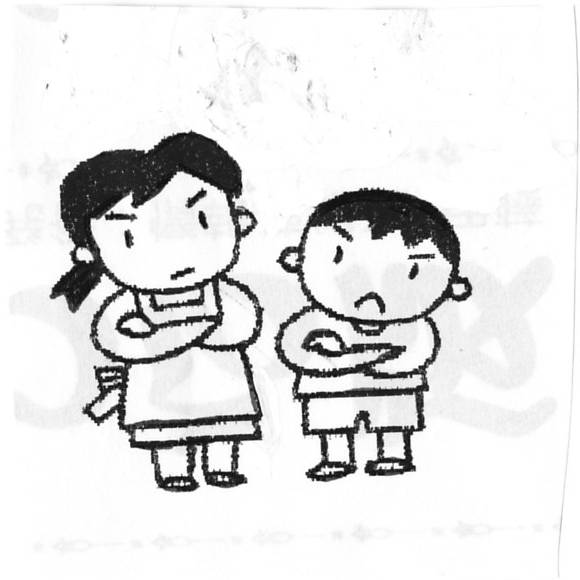 